                                      ПРЕСС-РЕЛИЗ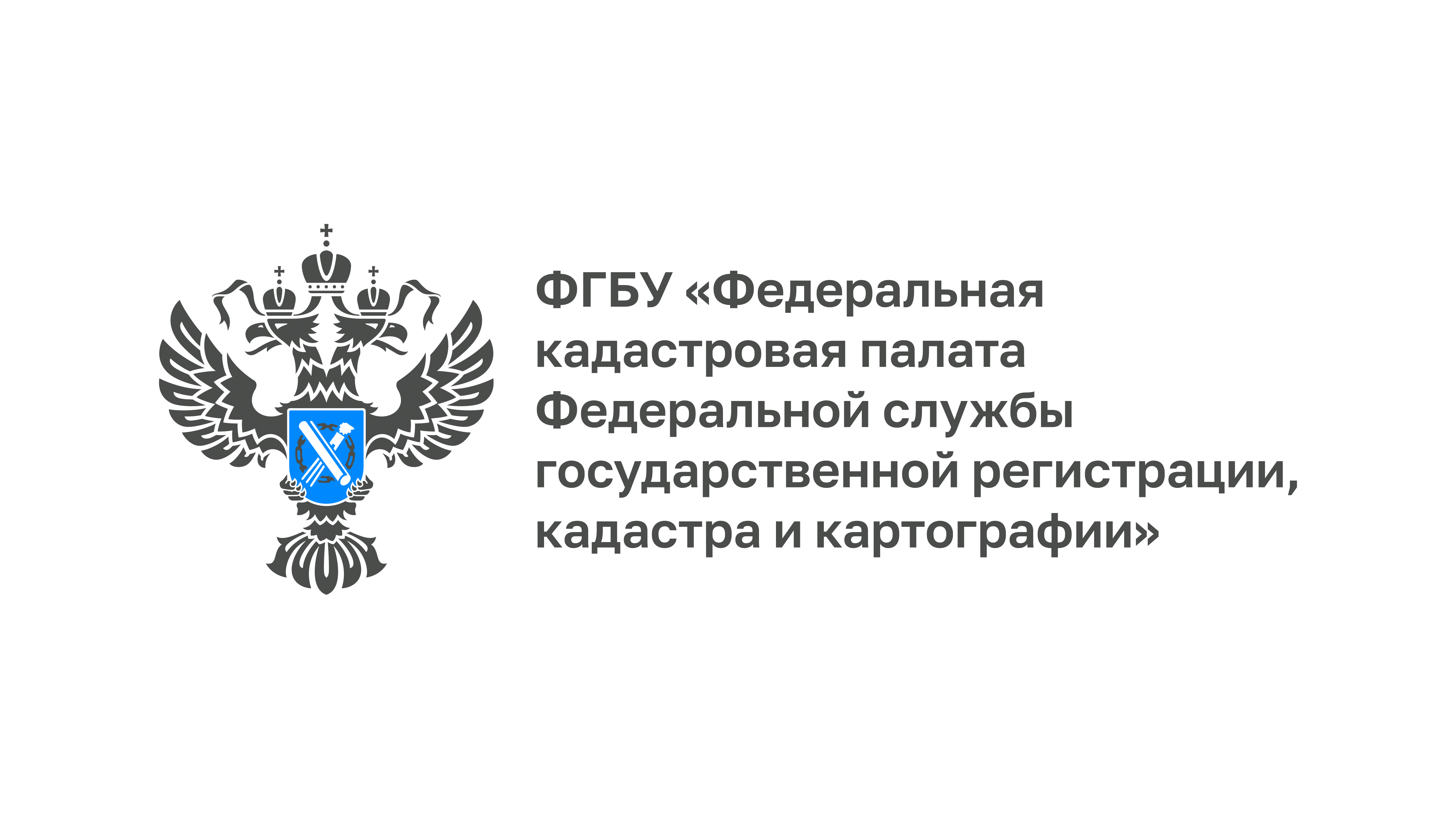 КАДАСТРОВАЯ ПАЛАТА ПО МУРМАНСКОЙ ОБЛАСТИ ИНФОРМИРУЕТ__________________________________________________________________Кадастровая палата проведет горячую линию по вопросам подачи онлайн-запросов выписок из ЕГРН16 сентября 2022 года с 10:00 до 12:00 в Кадастровой палате по Мурманской области пройдет горячая линия, посвященная вопросам подачи онлайн запросов о получении выписок из Единого государственного реестра недвижимости (ЕГРН).Специалисты Кадастровой палаты ответят на самые актуальные вопросы жителей Мурманской области:- можно ли оперативно получить сведения из ЕГРН не выходя из дома;- какие сервисы позволяют направить онлайн запрос о получении сведений ЕГРН;- сколько времени потребуется для отправки запроса и получения выписки из ЕГРН;- является ли выписка из ЕГРН, полученная в электронном виде, юридически значимой. Телефон горячей линии - 8 (8152) 40 - 30 - 26. Напомним, что в Кадастровой палате по Мурманской области мурманчане могут получить консультации в сфере оборота недвижимости, в том числе относительно получения сведений из ЕГРН. Квалифицированные специалисты, имеющие опыт работы в сфере государственной регистрации прав и государственного кадастрового учета, отвечают на возникающие вопросы, помогают подготовить пакет документов, составить договор. Консультации предоставляются как в устной, так и в письменной форме на возмездной основе.Кадастровая палата по Мурманской области приглашает граждан, кадастровых инженеров и представителей бизнес-сообществ в официальные группы в социальных сетях.Присоединяйтесь и будьте всегда в курсе событий!vk/fkpmurmansk          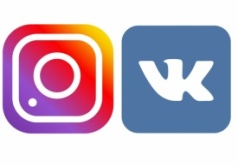 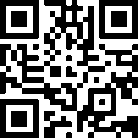 t.me/fkpmurmansk      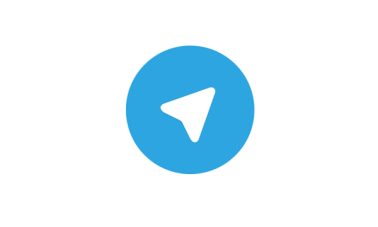 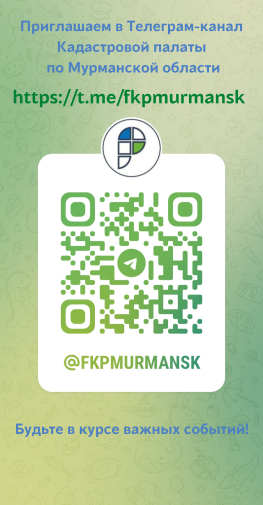 __________________________________________________________________Кадастровая палата по Мурманской области:Адрес: 183025, г. Мурманск, ул. Полярные Зори, д. 44Приемная: 8(8152) 40-30-00Официальный сайт: https://kadastr.ruВконтакте: https://vk.com/fkpmurmanskТелеграм: http:/t.me/fkpmurmansk